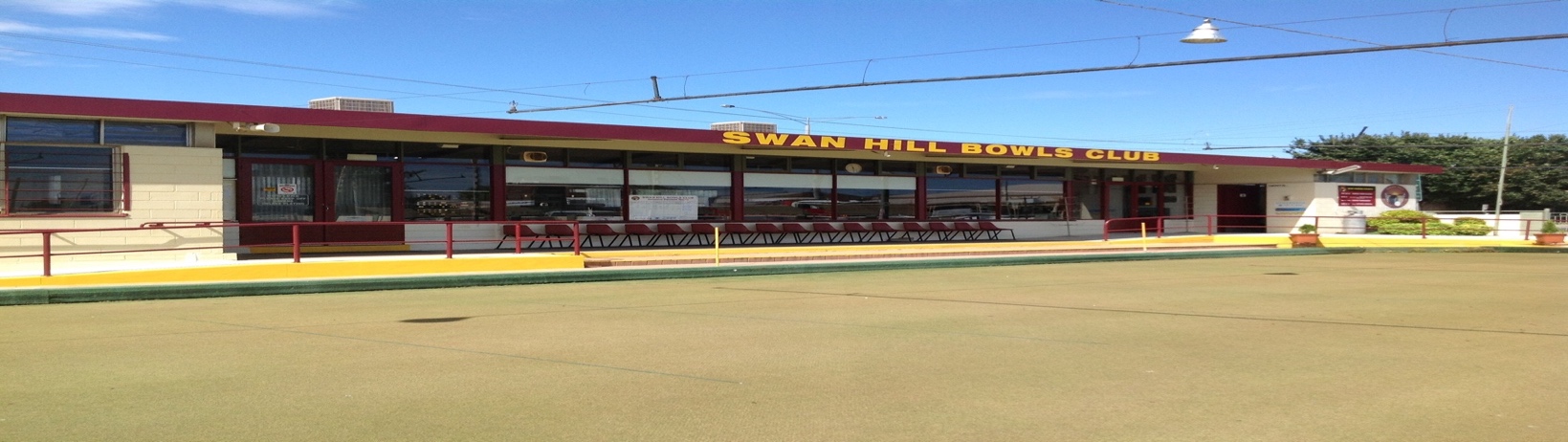               SWAN HILL BOWLS CLUB  Classic on the Murray           Two Bowl Triples       Wednesday & Thursday  21R - 22TH February 2024                 9.30 Start        $180 per Team Entry     Prize Money				   $4500.00  1st $1500, 2nd $1050             3rd $600, 4th $300$180 Money back for Best Winning          Score in Each Round.Not a Prize Winner  Entries Close- Monday 20th February 2024 Contact Mick Balchin 0428 553 913                                             Email:- bowlssh@bigpond.com